DOSSIER ANNUEL DE DEMANDE DE SUBVENTION COMMUNALE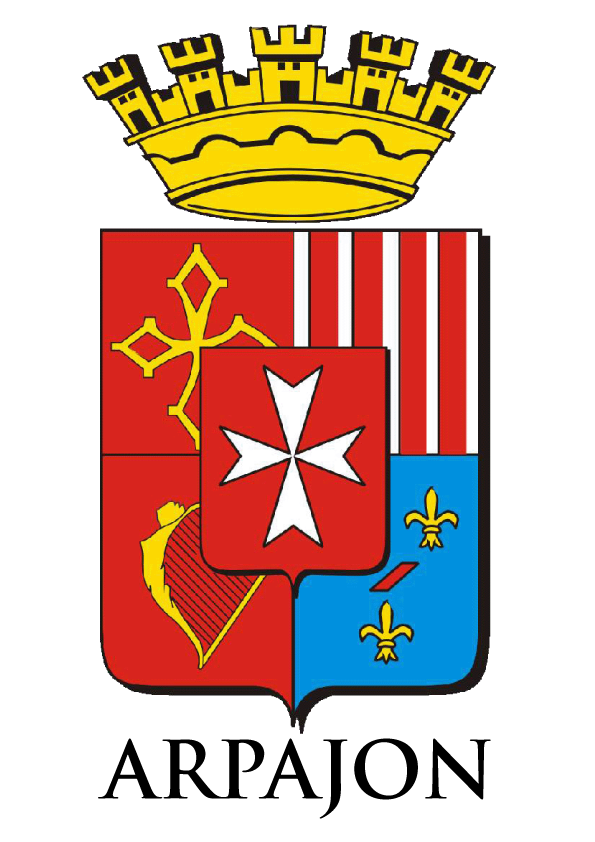 ANNÉE 2023NOM DE L'ASSOCIATION :  	DOMAINE D'ACTIVITÉ  	À adresser en version numérique (conseillée) à : direction29.31@arpajon91.fr ou en version papierRAPPEL				DOSSIER À REMPLIR OBLIGATOIREMENT				POUR LES ASSOCIATIONS :qui font l'objet d'une subvention en numérairequi bénéficient d'une mise à disposition delocaux, de moyens...Adresse postale : Monsieur Le Maire Ville  d’Arpajon 70 Grande rue91290 ARPAJONwww.arpajon91.frOBLIGATIONS DE L'ASSOCIATIONCommunication de documents aux collectivités publiques(Code Général des Collectivités Territoriales Article L1611-4 ; Loi du 1er Juillet 1901 Article 5)Article L 1611-4 :« Toute association, œuvre ou entreprise ayant reçu une subvention peut être soumise au contrôle des délégués de la collectivité qui l’a accordée.Tous groupements, associations, œuvres ou entreprises privées qui ont reçu dans l’année en cours, une ou plusieurs subventions sont tenus de fournir à l’autorité qui a mandaté la subvention une copie certifiée de leurs budgets et de leurs comptes de l’exercice écoulé, ainsi que tous documents faisant connaître les résultats de leur activité ».Article L 2313-1-5° :« … Dans les communes de 3 500 habitants et plus, les documents budgétaires… sont assortis en annexe..., du bilan (*) certifié conforme du dernier exercice connu des organismes dans lesquels la commune détient une part du capital, ou au bénéfice desquels la commune a garanti un emprunt, ou versé une subvention supérieure à 72 225 € ou représentant plus de 50 % du budget de l’organisme ».(*) Nota bene : il s’agit du bilan au sens comptable constituant l’état des éléments de l’actif et du passif, et faisant apparaître leur différence qui correspond aux capitaux propres.PIÈCES À JOINDRE À VOTRE DEMANDEPour être recevable, toute demande de subvention doit être IMPERATIVEMENT accompagnée des pièces suivantes :Lors d’une première demande :Récépissé de déclaration à la Préfecture ou Sous PréfectureCopie de l’extrait de publication au Journal OfficielStatuts signés par le(la) Président(e)Pour toute demande :Composition du Conseil d’administration avec nom et fonction des membresLe présent dossier dûment complétéProcès verbal de la dernière Assemblée Générale signé par le(la) Président(e)Compte de résultat daté et signé par le(la) Président(e) et le(la) Trésorier(e)Budget prévisionnel daté et signé par le(la) Président(e) et le(la) Trésorier(e)Bilan annuel d’activités (actions entreprises, projets réalisés...) signé par le(la) PrésidentRelevé d’Identité Bancaire ou Postal en pièce-jointe (si changement)Numéro d’immatriculation au répertoire SIRENECopie de l’attestation d’assurance de l’associationEN CAS DE CHANGEMENT DE STATUTS :Récépissé de déclaration de modification statutaire à la Préfecture ou sous-Préfecture, y compris en cas de changement des membres du bureauCopie de l’extrait de publication au Journal OfficielNouveaux statutsINFORMATIONS PRATIQUES SUR LE CONTENU DU DOSSIERCe dossier permet aux services administratifs de connaître votre association. Vous pouvez joindre tout document utile pour la compréhension de la demande. Cependant, les pieces-jointes ne peuvent remplacer le remplissage du formulaire prévu à cet effet.Fiches 1 : Présentation de l’associationCette fiche présente votre association et ses activités. Elle permet de déterminer le service gestionnaire de votre dossier.Fiche 2 : Membres du bureauCette fiche nous permet d’identifier les dirigeants de votre association. Si vous disposez déjà d’un tel document, vous pouvez l’envoyer à la place de la fiche 2.Fiches 3 : Fonctionnement de l’associationCette fiche apporte des précisions sur le mode de fonctionnement de votre association, sa taille, ses moyens etc. Elle est indispensable pour évaluer les besoins de l’association.Fiche 4 : Rapport d’activité de l’année écouléeCes fiches doivent être utilisées pour présenter le bilan qualitatif de votre activité et le compte de résultat de l’année écoulée. C’est un modèle simplifié. Il est possible d’en- voyer les propres documents de l’association s’ils sont déjà existants (par exemple documents fournis à l’Assemblée générale annuelle).Fiche 5 : Présentation du projet et du budget prévisionnel de l’année à venirCes fiches doivent être utilisées pour présenter vos activités et projets, ainsi que le budget prévisionnel de l’année à venir. C’est un modèle simplifié. Il est possible d’envoyer les propres documents de l’association s’ils sont déjà existants (par exemple documents fournis à l’Assemblée générale annuelle). Le budget prévisionnel doit obligatoirement faire apparaître le montant de la subvention demandée.Fiche 6 : Attestation sur l’honneurCette fiche formalise la demande officielle du représentant légal de l’association. Elle est obligatoirement complétée et signée.NOM DE L’ASSOCIATION en toutes lettres (en cas de changement récent indiquer l’ancien titre) :.............................................................................................................................................................................................................................................................................................................................................................................................................................................................................................................................................................................................................................................................................................................................................................................................................................................................................................................................................................................................................................OBJET DE L’ASSOCIATION (cf statuts) :...................................................................................................................................................................................................................................................................................................................................................................................................................................................................................................................................................................................................................................................................................................................................................................................................................................................................................................................................................................................................................................................................................................................................................................................................................................................................................................................................................................................................................................................................................................................................................................................................................................................................................................................................................................................................................................................................................ACTIVITÉ PRINCIPALE DE L’ASSOCIATION :...................................................................................................................................................................................................................................................................................................................................................................................................................................................................................................................................................................................................................................................................................................................................................................................................................................................................................................................................................................................................................................................................................................................................................................................................................................................................................................................................................................................................................................................................................................................................................................................................................................................................................................................................................................................................................................................................................ADRESSE SIÈGE SOCIAL :......................................................................................................................................................................Code Postal : .................................	COMMUNE  : ……………………………………………………….........Téléphone : ……………………………………………… Télécopie : ………………………………….........……E-mail 1 :………………………………………………………..@………………………………………….........……….E-mail 2 :………………………………………………………..@……………………………………….........………….ADRESSE POSTALE (si différente du siège social) :........................................................................................................................................................................Code Postal : ................................. COMMUNE : …………………………………………………………….......ADRESSE LIEUX D'ACTIVITES:........................................................................................................................................................................Code Postal : ................................. COMMUNE : …………………………………………………………….......PRESIDENT(E) :Mr ❑	Mme ❑NOM : …………………………….............................. Prénom : ………………………………………….......….Adresse :……………………………………………………………………………………………………….………………….………………………………………………………………………………………………………………………………………Profession : ………………………………………………………………………………………………………………….Téléphone domicile : ………………………………… Téléphone portable : ………………………..….…………Adresse e-mail : ……………………………………………………@………………………………….…………………TRÉSORIER(E) :Mr ❑ Mme ❑NOM : …………………………….............................. Prénom : …………………………………………………..Adresse :……………………………………………………………………………………………………….………………….………………………………………………………………………………………………………………………………………Profession : ………………………………………………………………………………………………………………….Téléphone domicile : ………………………………… Téléphone portable : ………………………..….…………Adresse e-mail : ……………………………………………………@………………………………….…………………SECRÉTAIRE :Mr ❑ Mme ❑NOM : …………………………….............................. Prénom : …………………………………………………..Adresse :……………………………………………………………………………………………………….………………….………………………………………………………………………………………………………………………………………Profession : ………………………………………………………………………………………………………………….Téléphone domicile : ………………………………… Téléphone portable : ………………………..…………….Adresse e-mail : ……………………………………………………@……………………………………….……………STATUTS DE L’ASSOCIATION (Loi 1901)Déclarée à la Préfecture ou sous-Préfecture de : ………………………………… le : ………….……N° d’enregistrement : ……………………….. Date de parution au Journal Officiel : ………………..ASSOCIATION RECONNUE D’UTILITÉ PUBLIQUE	OUI ❑	NON ❑Référence : date et numéro du Décret : …………………………………………………………………..VOTRE ASSOCIATION EST-ELLE AGRÉÉE ?	OUI ❑	NON ❑N° d’agrément et autorité administrative compétente :……………………………………………………………………………………………………………..Date d’agrément : …………………………. Date de la parution au Journal Officiel : ………….….Numéro SIRET OBLIGATOIRE (1) : …………………………………… Code NAF/APE:…………Numéro SIREN OBLIGATOIRE (1) : ………………………………….ÊTES-VOUS UNE ASSOCIATION À VOCATION COMMUNALE ?	OUI ❑	NON ❑ÊTES-VOUS AFFILIÉ A UNE FÉDÉRATION : DÉPARTEMENTALE ?	OUI ❑	NON ❑RÉGIONALE ?	OUI ❑	NON ❑NATIONALE ?	OUI ❑	NON ❑Laquelle ou lesquelles ?…………………………………………………………………………………………………………………………………………………………………………………………………………………………………………………………………………………………………………………………………………………………………………………………………………………………………………………………………………………………………………RENSEIGNEMENTS D’ORDRE ADMINISTRATIFS ET FINANCIERSPERSONNEL DE L’ASSOCIATIONNOMBRE DE PERSONNES SALARIÉES : ………………Contrat à Durée Indéterminée : ……… Contrat à Durée Déterminée : …………Contrats Aidés (CES, Service-Civique, Alternance, etc…) ………Indiquer votre numéro d’employeur : ………………………………………………………Joindre une attestation sur l’honneur indiquant que vous êtes en règle vis-à-vis de l’administration fiscale et de l’URSSAF.Bénévoles d’activités : …………… Bénévoles fonctionnement : ……………MOYENS MATERIELS DE L’ASSOCIATIONSi vous disposez d’un LOCAL :L’association est propriétaire ❑	L'association est locataire ❑Montant du loyer : …………………………………..Les locaux sont mis à disposition par la ville d'Arpajon ❑Les locaux sont mis à disposition à titre gracieux ❑Par qui ?………………………………………………………………………………………..RENSEIGNEMENTS BANCAIRESJoindre un relevé d’identité bancaire ou postal au nom exact de l’association (en aucun cas le compte ne peut être ouvert au nom d’une personne physique).Nom de la banque et n° de compte :……………………………………………………………………….COMPAGNIE D’ASSURANCE DU DEMANDEUR (renseignements obligatoires)Nom : ……………………………………………………………………………………………………………………Adresse : ……………………………………………………………………………………………………………..…N° de contrat type (Responsabilité civile ou autre) précisez : ………………………………………...Contrat courant jusqu’au (date) : ……………………………………………………………………………NOMBRE DE PERSONNES GARANTIESEncadrement : ………………………………Adhérents : ………………………………….Bénévoles : ………………………………….Bénéficiaires (public concerné lors des manifestations) : ………………………………………………..2- INFORMATIONS PRINCIPALESFONCTIONNEMENTMontant des Cotisations :	………………………………….(précisez "individuelle"	,………………………………"familiale" ou autres…)	………………………………….Rayonnement	❑ Local❑ Cœur Essonne❑ Non Cocher la case correspondantePUBLICS/ADHERENTSOCCASIONNELS (évènements)ACTIONS DE L'ASSOCIATIONParticipation aux évènements organisés par la ville ou d’autres associations arpajonnaises :Forum : ❏	Foire aux Haricots : ❏	Téléthon : ❏	Parcours du coeur : ❏Fête du sport : ❏	Saison culturelle : ❏	Soirée des bénévoles : ❏Espace socioculturel 29.31 : ❏	Autres manifestations : ❏………………………………………………………………………………………………………………………………………………………………………………………………………………………………………………………………………………………………………………………………………………………………………………BILAN QUALITATIF 2022COMPTE DE RESULTAT 2022❑	BUDGET INFÉRIEUR A 152 550 € : copie certifiée conforme des budgets et comptes de résultats de l’exercice écoulé signé par le Maire ou le Trésorier.❑	BUDGET SUPÉRIEUR A 152 550 € : copie certifiée par un Commissaire au Comptes.À compléter impérativement :Excédent :	€	OU Perte de l’exercice :	€ Fonds de réserve de l’association :			€Signature du Président(e) et du Trésorier(e)…………………………………		…………………………………BUDGET PRÉVISIONNEL 2023❑	BUDGET INFÉRIEUR A 152 550 € : copie certifiée conforme des budgets et comptes de résultats de l’exercice écoulé signé par le Maire ou le Trésorier.❑	BUDGET SUPÉRIEUR A 152 550 € : copie certifiée par un Commissaire au Comptes.Signature du Président(e) et du Trésorier(e)…………………………………		…………………………………Je certifie sur l’honneur que toutes les informations comprises dans le présent dossier sont exactes.J’ai pris connaissance des articles L 1611-4 et L 2313-1-5° du Code Général des Collectivités Territoriales qui donne à la commune un pouvoir de contrôle sur notre association et qui fixe les conditions d’une publication de nos comptes en annexe du budget communal.Je m’engage à respecter le Contrat d’Engagement Républicain conformément au décret 2021-1947 du 31 décembre 2021 https://s.42l.fr/Decret La Loi n° 78-17 du 6 Janvier 1978 relative à l’informatique, aux fichiers et aux libertés, s’applique aux réponses faites à ce formulaire.Elle garantit un droit d’accès et de rectifications, pour les données vous concernant, auprès des services communaux.Autorisez-vous la commune d’Arpajon à communiquer ces informations, hors données budgétaires ?OUI ❑	NON ❑Fait à ………………………………………………,	le ……………………………………(signatures obligatoires)Le(la) Président(e)	Le(la) Trésorier (e)……………………………………	……………………………………COMMUNICATION EN RETOUR DU DOSSIER DUMENT COMPLÉTÉ  AVANT LE 30 JANVIER 2023Nombre totalNombre HommesNombre FemmesNombre ActifsNombre RetraitésAdhérentsMembres au BureauMembres au CABénévoles associés au projetBénévoles d’activités "ayant pris part aux activités"SalariésStagiaires, emplois civique, autres …………………………..TOTALHommesFemmes0/14ans15/25ans26/64ans+65ansArpajonnaisCommunes Cœur EssonneAutresNombre d’Évènements………………TOTALHommesFemmes0/14ans15/25ans26/64ans+65ansNombre d’Évènements………………Principales activitésFréquencePublics concernésNombre de participantsLocaux où sepratiquent ces activitésJours, horaires d’utilisationPrincipaux évènementsDatesPublics concernésNombre de participantsLieux des évènementsJours, horairesRappel des objectifs de l’année.....................................................................................................................................................................................................................................................................................................................................................................................................................................................................................................................................................................................................................................................................................................................................................Les actions réalisées.......................................................................................................................................................................................................................................................................................................................................................................................................................................................................................................................................................................................................................................................................................................................................................................................................................................................................................................................................................................................................................................................Dates de mise enœuvre et durées..................................................................................................................................................................................................................................................................................................Publics bénéficiaires...................................................................................................................................................................................................................................................................................................................................................................................................................................................Moyens matériels ou financiers utilisés.....................................................................................................................................................................................................................................................................................................................................................................................................................................................................................................................................................................................................................................................................................................................................................Lieux d’activités..................................................................................................................................................................................................................................................................................................Vos partenaires...................................................................................................................................................................................................................................................................................................................................................................................................................................................Bilan global et perspectives :Points positifs et négatifs.....................................................................................................................................................................................................................................................................................................................................................................................................................................................................................................................................................................................................................................................................................................................................................Points forts et axes.................................................................................................................................................de progrès…....................................................................................................................................................................................................................................................................................................................................................................................................................................................................................................................................................................................................DEPENSESAchatsAchats d'études et de prestations de servicesAchats non stockés de matières et fournitures (alimentation…)Fournitures non stockables (eau, énergie)Fournitures administrativesFournitures d'entretien et de petit équipementAutres fournitures- Services extérieursSous-traitance généraleLocations mobilières et immobilièresEntretien et réparation Assurances DocumentationDivers Formations- Autres services extérieursRémunérations intermédiaires et honorairesPublicité, publicationsDéplacements, missions et réceptionsFrais postaux et télécommunicationServices bancairesDiversImpôts et taxes sur rémunérations Autre impôts et taxesCharges socialesAutres charges de personnel65 - Autres charges de gestion courante- Charges exceptionnelles- Dotation aux amortissements,  provisions et engagementsMONTANT EN € 	€ 	€ 	€ 	€ 	€ 	€ 	€ 	€ 	€ 	€ 	€ 	€ 	€ 	€ 	€ 	€ 	€ 	€ 	€ 	€ 	 € 	€ 	€ 	€ 	€ 	€ 	 €RECETTES70 - Ventes de produits finis, prestations de servicesMarchandises Prestations de servicesProduits des activités annexes- Subventions d'exploitationÉtat DDASSPolitique de la Ville Emploi et solidarité Jeunesse et SportAutre :Région Département  Commune(s)	Organismes sociaux (à détailler)Fonds européens Autres (précisez)- Autres produits de gestion couranteCotisations Autres- Produits financiers- Produits exceptionnelsSur opérations de gestionSur exercices antérieurs- Reprise sur amortissements et provisionsMONTANT EN € 	€ 	€ 	€ 	€ 	€ 	€ 	€ 	€ 	€ 	€ 	€€ 	€ 	€ 	€ 	€ 	€ 	 € 	€ 	€TOTAL DES CHARGES86 - Emploi des contributions volontaires en natureSecours en natureMise à disposition gratuite des biens et prestationsPersonnes bénévolesTOTAL DES CHARGES€€ 	€ 	€ 	€TOTAL DES PRODUITS87 - Contributions volontaires en natureBénévolat Prestations en nature Dons en natureTOTAL DES PRODUITS 	€ 	€ 	€€ 	€Objectifs de l’année...........................................................................................................................................................................................................................................................................................................................................................................................................................................................................................................................................................................................................................................................................................................................................................................................................................................................................................................................................................................................................................................................................................................................................................................................................................................................................................................................................................................................................................................................................................................................................................................................................................................................Actions prévues...........................................................................................................................................................................................................................................................................................................................................................................................................................................................................................................................................................................................................................................................................................................................................................................................................................................................................................................................................................................................................................................................................................................................................................................................................................................................................................................................................................................................................................................................................................................................................................................................................................................................Publics visés....................................................................................................................................................................................................................................................................................................................................................................................................................................................................................................................................................................................................Moyens matériels ou financiers prévus.......................................................................................................................................................................................................................................................................................................................................................................................................................................................................................................................................................................................................................................................................................................................................................................................................................................................................................................................................................................................................................................................Dates de mise en œuvre et durées prévues....................................................................................................................................................................................................................................................................................................................................................................................................................................................................................................................................................................................................Lieux d’activités...................................................................................................................................................................................................................................................................................................................................................................................................................................................Vos partenaires....................................................................................................................................................................................................................................................................................................................................................................................................................................................................................................................................................................................................DEPENSESMONTANT EN EUROSRECETTESMONTANT EN EUROS60 - Achats70 - Ventes de produits finis, prestations de servicesMarchandises Prestations de servicesProduits des activités annexes74-Subventions d'exploitationÉtat DDASSPolitique de la VilleEmploi et solidarité Jeunesse et SportAutre :Région Département Commune(s)€ 	€ 	€ 	€ 	€ 	€ 	€ 	€ 	€ 	€ 	€€€ 	€ 	€ 	€ 	€ 	€ 	  € 	€ 	€Achats d'études et de prestations de services 	€70 - Ventes de produits finis, prestations de servicesMarchandises Prestations de servicesProduits des activités annexes74-Subventions d'exploitationÉtat DDASSPolitique de la VilleEmploi et solidarité Jeunesse et SportAutre :Région Département Commune(s)€ 	€ 	€ 	€ 	€ 	€ 	€ 	€ 	€ 	€ 	€€€ 	€ 	€ 	€ 	€ 	€ 	  € 	€ 	€Achats non stockés de matières et 	€70 - Ventes de produits finis, prestations de servicesMarchandises Prestations de servicesProduits des activités annexes74-Subventions d'exploitationÉtat DDASSPolitique de la VilleEmploi et solidarité Jeunesse et SportAutre :Région Département Commune(s)€ 	€ 	€ 	€ 	€ 	€ 	€ 	€ 	€ 	€ 	€€€ 	€ 	€ 	€ 	€ 	€ 	  € 	€ 	€fournitures (alimentation…) 	€70 - Ventes de produits finis, prestations de servicesMarchandises Prestations de servicesProduits des activités annexes74-Subventions d'exploitationÉtat DDASSPolitique de la VilleEmploi et solidarité Jeunesse et SportAutre :Région Département Commune(s)€ 	€ 	€ 	€ 	€ 	€ 	€ 	€ 	€ 	€ 	€€€ 	€ 	€ 	€ 	€ 	€ 	  € 	€ 	€Fournitures non stockables (eau, énergie) 	€70 - Ventes de produits finis, prestations de servicesMarchandises Prestations de servicesProduits des activités annexes74-Subventions d'exploitationÉtat DDASSPolitique de la VilleEmploi et solidarité Jeunesse et SportAutre :Région Département Commune(s)€ 	€ 	€ 	€ 	€ 	€ 	€ 	€ 	€ 	€ 	€€€ 	€ 	€ 	€ 	€ 	€ 	  € 	€ 	€Fournitures administratives 	€70 - Ventes de produits finis, prestations de servicesMarchandises Prestations de servicesProduits des activités annexes74-Subventions d'exploitationÉtat DDASSPolitique de la VilleEmploi et solidarité Jeunesse et SportAutre :Région Département Commune(s)€ 	€ 	€ 	€ 	€ 	€ 	€ 	€ 	€ 	€ 	€€€ 	€ 	€ 	€ 	€ 	€ 	  € 	€ 	€Fournitures d'entretien et de petit équipement 	€70 - Ventes de produits finis, prestations de servicesMarchandises Prestations de servicesProduits des activités annexes74-Subventions d'exploitationÉtat DDASSPolitique de la VilleEmploi et solidarité Jeunesse et SportAutre :Région Département Commune(s)€ 	€ 	€ 	€ 	€ 	€ 	€ 	€ 	€ 	€ 	€€€ 	€ 	€ 	€ 	€ 	€ 	  € 	€ 	€Autres fournitures 	€70 - Ventes de produits finis, prestations de servicesMarchandises Prestations de servicesProduits des activités annexes74-Subventions d'exploitationÉtat DDASSPolitique de la VilleEmploi et solidarité Jeunesse et SportAutre :Région Département Commune(s)€ 	€ 	€ 	€ 	€ 	€ 	€ 	€ 	€ 	€ 	€€€ 	€ 	€ 	€ 	€ 	€ 	  € 	€ 	€61 - Services extérieurs70 - Ventes de produits finis, prestations de servicesMarchandises Prestations de servicesProduits des activités annexes74-Subventions d'exploitationÉtat DDASSPolitique de la VilleEmploi et solidarité Jeunesse et SportAutre :Région Département Commune(s)€ 	€ 	€ 	€ 	€ 	€ 	€ 	€ 	€ 	€ 	€€€ 	€ 	€ 	€ 	€ 	€ 	  € 	€ 	€Sous-traitance générale 	€70 - Ventes de produits finis, prestations de servicesMarchandises Prestations de servicesProduits des activités annexes74-Subventions d'exploitationÉtat DDASSPolitique de la VilleEmploi et solidarité Jeunesse et SportAutre :Région Département Commune(s)€ 	€ 	€ 	€ 	€ 	€ 	€ 	€ 	€ 	€ 	€€€ 	€ 	€ 	€ 	€ 	€ 	  € 	€ 	€Locations mobilières et immobilières 	€70 - Ventes de produits finis, prestations de servicesMarchandises Prestations de servicesProduits des activités annexes74-Subventions d'exploitationÉtat DDASSPolitique de la VilleEmploi et solidarité Jeunesse et SportAutre :Région Département Commune(s)€ 	€ 	€ 	€ 	€ 	€ 	€ 	€ 	€ 	€ 	€€€ 	€ 	€ 	€ 	€ 	€ 	  € 	€ 	€Entretien et réparation 	€70 - Ventes de produits finis, prestations de servicesMarchandises Prestations de servicesProduits des activités annexes74-Subventions d'exploitationÉtat DDASSPolitique de la VilleEmploi et solidarité Jeunesse et SportAutre :Région Département Commune(s)€ 	€ 	€ 	€ 	€ 	€ 	€ 	€ 	€ 	€ 	€€€ 	€ 	€ 	€ 	€ 	€ 	  € 	€ 	€Assurances 	€70 - Ventes de produits finis, prestations de servicesMarchandises Prestations de servicesProduits des activités annexes74-Subventions d'exploitationÉtat DDASSPolitique de la VilleEmploi et solidarité Jeunesse et SportAutre :Région Département Commune(s)€ 	€ 	€ 	€ 	€ 	€ 	€ 	€ 	€ 	€ 	€€€ 	€ 	€ 	€ 	€ 	€ 	  € 	€ 	€Documentation 	€70 - Ventes de produits finis, prestations de servicesMarchandises Prestations de servicesProduits des activités annexes74-Subventions d'exploitationÉtat DDASSPolitique de la VilleEmploi et solidarité Jeunesse et SportAutre :Région Département Commune(s)€ 	€ 	€ 	€ 	€ 	€ 	€ 	€ 	€ 	€ 	€€€ 	€ 	€ 	€ 	€ 	€ 	  € 	€ 	€Divers 	€70 - Ventes de produits finis, prestations de servicesMarchandises Prestations de servicesProduits des activités annexes74-Subventions d'exploitationÉtat DDASSPolitique de la VilleEmploi et solidarité Jeunesse et SportAutre :Région Département Commune(s)€ 	€ 	€ 	€ 	€ 	€ 	€ 	€ 	€ 	€ 	€€€ 	€ 	€ 	€ 	€ 	€ 	  € 	€ 	€Formations 	€70 - Ventes de produits finis, prestations de servicesMarchandises Prestations de servicesProduits des activités annexes74-Subventions d'exploitationÉtat DDASSPolitique de la VilleEmploi et solidarité Jeunesse et SportAutre :Région Département Commune(s)€ 	€ 	€ 	€ 	€ 	€ 	€ 	€ 	€ 	€ 	€€€ 	€ 	€ 	€ 	€ 	€ 	  € 	€ 	€Publicité, publications 	€Organismes sociaux (à détailler)Fonds européens CNASEA (emplois aidés Autres (précisez)Autres produits de gestion couranteCotisations AutresProduits financiers€ 	€ 	€ 	€ 	€ 	€ 	€ 	€ 	€ 	€ 	€€€ 	€ 	€ 	€ 	€ 	€ 	  € 	€ 	€Déplacements, missions et récep- tions 	€Organismes sociaux (à détailler)Fonds européens CNASEA (emplois aidés Autres (précisez)Autres produits de gestion couranteCotisations AutresProduits financiers€ 	€ 	€ 	€ 	€ 	€ 	€ 	€ 	€ 	€ 	€€€ 	€ 	€ 	€ 	€ 	€ 	  € 	€ 	€Frais postaux et télécommunication 	€Organismes sociaux (à détailler)Fonds européens CNASEA (emplois aidés Autres (précisez)Autres produits de gestion couranteCotisations AutresProduits financiers€ 	€ 	€ 	€ 	€ 	€ 	€ 	€ 	€ 	€ 	€€€ 	€ 	€ 	€ 	€ 	€ 	  € 	€ 	€Services bancaires 	€Organismes sociaux (à détailler)Fonds européens CNASEA (emplois aidés Autres (précisez)Autres produits de gestion couranteCotisations AutresProduits financiers€ 	€ 	€ 	€ 	€ 	€ 	€ 	€ 	€ 	€ 	€€€ 	€ 	€ 	€ 	€ 	€ 	  € 	€ 	€Divers 	€Organismes sociaux (à détailler)Fonds européens CNASEA (emplois aidés Autres (précisez)Autres produits de gestion couranteCotisations AutresProduits financiers€ 	€ 	€ 	€ 	€ 	€ 	€ 	€ 	€ 	€ 	€€€ 	€ 	€ 	€ 	€ 	€ 	  € 	€ 	€63 - Impôts et taxesOrganismes sociaux (à détailler)Fonds européens CNASEA (emplois aidés Autres (précisez)Autres produits de gestion couranteCotisations AutresProduits financiers€ 	€ 	€ 	€ 	€ 	€ 	€ 	€ 	€ 	€ 	€€€ 	€ 	€ 	€ 	€ 	€ 	  € 	€ 	€Impôts et taxes sur rémunérations 	€Organismes sociaux (à détailler)Fonds européens CNASEA (emplois aidés Autres (précisez)Autres produits de gestion couranteCotisations AutresProduits financiers€ 	€ 	€ 	€ 	€ 	€ 	€ 	€ 	€ 	€ 	€€€ 	€ 	€ 	€ 	€ 	€ 	  € 	€ 	€Autre impôts et taxes 	€Organismes sociaux (à détailler)Fonds européens CNASEA (emplois aidés Autres (précisez)Autres produits de gestion couranteCotisations AutresProduits financiers€ 	€ 	€ 	€ 	€ 	€ 	€ 	€ 	€ 	€ 	€€€ 	€ 	€ 	€ 	€ 	€ 	  € 	€ 	€64 - Charges de personnelOrganismes sociaux (à détailler)Fonds européens CNASEA (emplois aidés Autres (précisez)Autres produits de gestion couranteCotisations AutresProduits financiers€ 	€ 	€ 	€ 	€ 	€ 	€ 	€ 	€ 	€ 	€€€ 	€ 	€ 	€ 	€ 	€ 	  € 	€ 	€Rémunération du personnel 	€Organismes sociaux (à détailler)Fonds européens CNASEA (emplois aidés Autres (précisez)Autres produits de gestion couranteCotisations AutresProduits financiers€ 	€ 	€ 	€ 	€ 	€ 	€ 	€ 	€ 	€ 	€€€ 	€ 	€ 	€ 	€ 	€ 	  € 	€ 	€Charges sociales 	€Organismes sociaux (à détailler)Fonds européens CNASEA (emplois aidés Autres (précisez)Autres produits de gestion couranteCotisations AutresProduits financiers€ 	€ 	€ 	€ 	€ 	€ 	€ 	€ 	€ 	€ 	€€€ 	€ 	€ 	€ 	€ 	€ 	  € 	€ 	€Autres charges de personnel 	€Organismes sociaux (à détailler)Fonds européens CNASEA (emplois aidés Autres (précisez)Autres produits de gestion couranteCotisations AutresProduits financiers€ 	€ 	€ 	€ 	€ 	€ 	€ 	€ 	€ 	€ 	€€€ 	€ 	€ 	€ 	€ 	€ 	  € 	€ 	€65 - Autres charges de gestioncourante 	€Organismes sociaux (à détailler)Fonds européens CNASEA (emplois aidés Autres (précisez)Autres produits de gestion couranteCotisations AutresProduits financiers€ 	€ 	€ 	€ 	€ 	€ 	€ 	€ 	€ 	€ 	€€€ 	€ 	€ 	€ 	€ 	€ 	  € 	€ 	€65 - Autres charges de gestioncourante 	€Organismes sociaux (à détailler)Fonds européens CNASEA (emplois aidés Autres (précisez)Autres produits de gestion couranteCotisations AutresProduits financiers- Charges exceptionnelles- Dotation aux amortissements, provisions et engagements€€77-Produits exceptionnels Sur opérations de gestion Sur exercices antérieurs78-Reprise sur amortissements et provisions 	€ 	€ 	€TOTAL DES CHARGES 	€TOTAL DES PRODUITS 	€86 - Emploi des contributions87-Contributions volontairesvolontaires en natureen natureSecours en nature 	€Bénévolat 	€Mise à disposition gratuite des biens et prestations 	€Prestations en nature 	€Personnes bénévoles 	€Dons en nature 	€TOTAL DES CHARGES€TOTAL DES PRODUITS 	€